Home Learning: Year 11Macbeth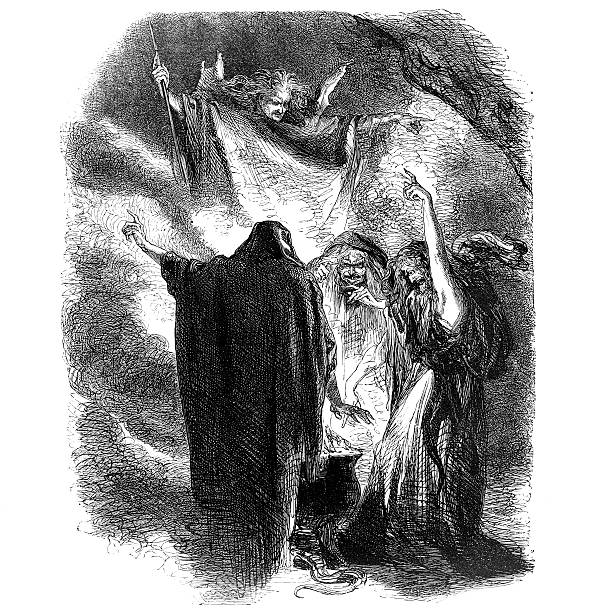 Complete the activities and then answer the following essay question.Big QuestionHow does Shakespeare create a foreboding atmosphere in A1-S1?VocabularyRetrieval TaskThe Witches enter to thunder and lightingThe First Witch asks when they will meet againThe First Witch asks where they will meetThe First Witch calls for her familiarThe Second Witch calls for her familiarAll the Witches chant about the weatherExtract Act 1 Scene 1FIRST WITCH		When shall we three meet againIn thunder, lightning, or in rain?SECOND WITCH		When the hurlyburly’s done,When the battle’s lost and won.THIRD WITCH		That will be ere the set of sun.		5FIRST WITCH		Where the place?SECOND WITCH		Upon the heath.THIRD WITCH		There to meet with Macbeth.FIRST WITCH		I come, Graymalkin!SECOND WITCH		Paddock calls.				10THIRD WITCH		Anon!ALL			Fair is foul, and foul is fair,Hover through the fog and filthy air.Multiple-Choice QuestionWhich statement most accurately describes the effect of the weather conditions at the start of the play?Dramatic and terrifyingMenacing and sinisterReassuring and pleasantChaotic and frighteningComplete the tasks and then answer the following essay style response:How does Shakespeare present Macbeth as a formidable warrior in A1-S2?VocabularyRetrievalMalcolm asks the wounded Captain for his reportThe Captain says that Macbeth defeated MacdonaldDuncan requests that surgeons attend the CaptainRoss says that the Thane of Cawdor is a traitorRoss declares the battle was been wonDuncan decides to reward MacbethExtract CAPTAIN		Doubtful it stood,As two spent swimmers, that do cling together		And choke their art. The merciless Macdonwald – Worthy to be a rebel, for to that				10The multiplying villanies of natureDo swarm upon him – from the Western IslesOf kerns and gallowglasses is supplied;			And Fortune, on his damned quarrel smiling,Show’d like a rebel's whore: but all’s too weak,		15For brave Macbeth – well he deserves that name –Disdaining Fortune, with his brandish’d steel,Which smoked with bloody execution,			Like valour’s minion carved out his passageMultiple-Choice QuestionWhich adjectives most accurately describes the presentation of Macbeth?Bold, brave and ruthlessMurderous and evilCowardly and treacherousLoyal, kind, trustworthyBig Question – Essay style responses and activities to help.What prophecies do the Witches make about Macbeth and Banquo in A1-S3?VocabularyRetrievalBanquo sees the Witches for the first timeMacbeth encourages them to speakThe Witches greet Macbeth and BanquoThe Third Witch says that Macbeth will be kingBanquo asks the Witches about his own futureMacbeth asks the Witches to stay and speak furtherExtract BANQUO		How far is’t called to Forres? What are these,So wither’d and so wild in their attire,That look not like th’inhabitants o’ th’ earth,And yet are on’t? – Live you, or are you aught			40That man may question? You seem to understand me,By each at once her choppy finger layingUpon her skinny lips; you should be women,And yet your beards forbid me to interpretThat you are so.							45MACBETH		Speak, if you can: what are you?FIRST WITCH		All hail, Macbeth, hail to thee, thane of Glamis!SECOND WITCH		All hail, Macbeth, hail to thee, thane of Cawdor!Multiple-Choice QuestionWhich one of statements below about the prophecies is inaccurate?Macbeth will become Thane of CawdorBanquo will become King of Scotland after MacbethMacbeth will become King of ScotlandBanquo’s sons will become kingsBig Question – Essay style response and activities to help.How do Macbeth and Banquo react to the prophecies and how do their reactions differ in A1-S3?VocabularyRetrievalBanquo questions the reality of what he has witnessedRoss announces to Macbeth that he will be rewardedBanquo realises that one of the prophecies is trueMacbeth questions Banquo about how he feelsBanquo warns the prophecies might harm them bothBanquo notices Macbeth is intrigued by the propheciesExtract MACBETH	[Aside]			Two truths are told,As happy prologues to the swelling actOf the imperial theme – I thank you, gentlemen – This supernatural solicitingCannot be ill, cannot be good. If ill,Why hath it given me earnest of success,Commencing in a truth? I am Thane of Cawdor.If good, why do I yield to that suggestion,Whose horrid image doth unfix my hairAnd make my seated heart knock at my ribsAgainst the use of nature? Present fearsAre less than horrible imaginings.Multiple-Choice QuestionWhich statement most accurately describes the Macbeth’s reaction to the prophecies?Eager to become kingUncertain, but also intriguedMortified at the thought of Duncan’s deathHappy at what he has heard, but also scepticalBig QuestionTo what extent is Lady Macbeth presented as an ambitious and assertive character in A1-S5?VocabularyRetrievalMacbeth’s letter reveals that he met the WitchesLady Macbeth believes Macbeth lacks ruthlessnessThe Attendant announces that Duncan will arriveMacbeth arrives and Lady Macbeth greets himLady Macbeth tells Macbeth to hide his true feelingsLady Macbeth reassures Macbeth that he has a planExtract LADY MACBETH 				yet do I fear thy nature,	 			15 			It is too full o' the milk of human kindness	  			To catch the nearest way: thou wouldst be great,	  			Art not without ambition, but without	 			The illness should attend it: what thou wouldst highly,	  			That wouldst thou holily; wouldst not play false,	 		20 			And yet wouldst wrongly win: thou’ldst have, great Glamis,	  			That which cries, ‘Thus thou must do’, if thou have it;	  			And that which rather thou dost fear to do 			Than wishest should be undone. Hie thee hither,	  			That I may pour my spirits in thine ear	 			25 			And chastise with the valour of my tongue	  			All that impedes thee from the golden round	 Multiple-Choice QuestionWhich statement most accurately describes Lady Macbeth’s initial reaction to Macbeth’s letter?Doubtful about the credibility of the propheciesExcited to hear the news and keen to know moreExcited to hear to the news and eager act swiftlyConcerned at the trouble the prophecies might causeAssessmentHow does Shakespeare present Lady Macbeth as a powerful woman in A1-S5?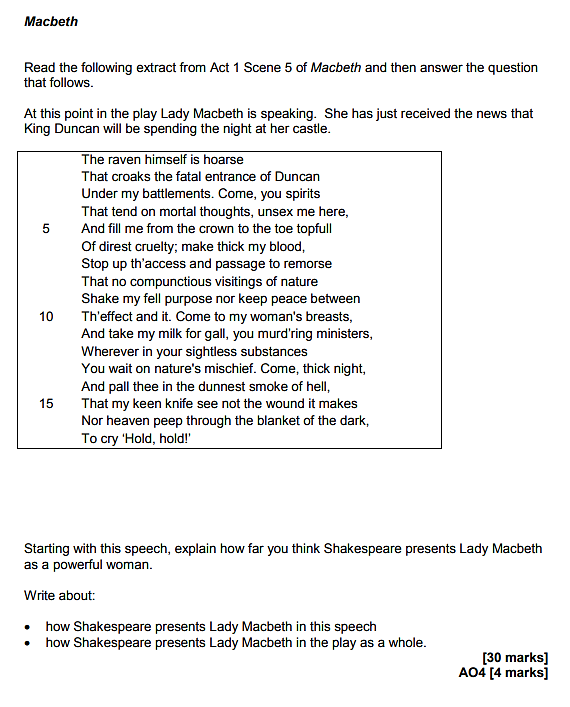 Source: https://filestore.aqa.org.uk/resources/english/AQA-87021-SQP-V1.PDFKey Points on the Extract to consider ( you may be able to think of others)This is the first time the audience sees Lady MacbethThe raven is symbolic of death and Lady Macbeth’s murderous intentionsLady Macbeth’s direct appeal to the spirit world emphasises her cruel, evil natureThis is further emphasised by her references to the ‘thick night’ and ‘smoke of hell’Lady Macbeth’s rejection of her femininity helps to establish her as a ruthless characterTechniques to explore: tone, alliteration, sibilance, symbolism, metaphor.Wider Links you could think about…A1S5: Lady Macbeth concedes that her husband lacks ruthlessness; she initially flatters him; she reassures about her planA1S7: Lady Macbeth calls her husband a coward; she accuses him of breaking his promise; she attempts to reassure himA2S2: More accusations of cowardice; Lady Macbeth’s confidence and strength contrasts to Macbeth’s mental fragilityA3S4: Lady Macbeth attempts to reassure the Scottish nobles; she despairs at Macbeth’s erratic behaviourA5S1: Lady Macbeth is plagued by guilt; she sleepwalks whilst darkly remembering Duncan and Macduff’s familyForebodingDarknessMysteryMenacingLightTensionThreateningThunderSuspenseMysteriousLightningForesightBrutalCourageousWarriorRuthlessValiantHeroFormidableMercilessThaneViolentLoyalTraitorProphecyThaneSupernaturalFutureKingMysteryPowerDescendantsTrustAmbitionFateSuspicionProphecyPowerSupernaturalFateAmbitionTrustFutureGloryIntelligenceHopeHappinessRealityProphecyThaneSupernaturalFutureKingMysteryPowerDescendantsTrustAmbitionFateSuspicion